Ministry Of Higher Education and Scientific Research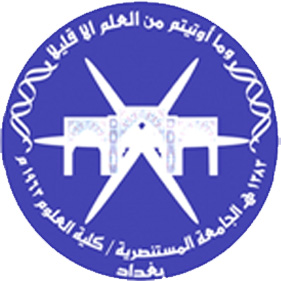 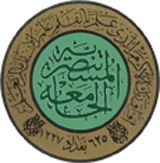 AL-Mustansyriah University/College of Science/Department of Biology(الخطة الدراسية للمساق)Course PlanCourse Description Secondary metabolites  technology  provid an intensive overview on what  are the seconadary metaboliets, functions; how  secondary metabolites sysnthesis from diferent microogansim and plants,  the significant effect and  application in many field also studying the effect of different conditions on  production of secondary etabolites inside the  bacterial cell.Textbooks: Biotechnology (2005) 2nd ed  Suggested references:Marking:Assignments and/or Projects:Instructor information:Lecturer Signature									Chairman Signature    Course No.:  1                                                  Course Name: Secondary metabolites technologyAcademic Year:  2022-2023Time Division:   2 hrCourse Intended Outcomes:At the end of the course the students are abel  to identify secondary metabolites and their functions in side the cells, what is the difference between the primary and secondary metabolites and application in biotechnology . Recogniz the catogries of secondary metabolites  and their functions including the main metabolic pathais leading to creat them . WeekDescription depends on the Timing table(Theoretical & Practical)1Lec 1;    introduction to secondary metabolites 2Lec 2; Sources of secondary metabolites                         3Lec 3 ; Secondary metabolites of microorganisms4Lec 4;   Secondary metabolites production                                  5Lec 5;    secondry metabolites applications 6Lec6 ;   plant secondary metabolites 7Lec. 7  Bcaterial secondary metabolites  8Examأمتحان شهري9 Lec 8: Antibiotic as a secondary metabolites 10Lec. 9: Hormones Antibiotic as a secondary metabolites 11Lec. 10 Factors effect on the production of secondary metabolites12Exam 13Oral presntaion 14  Second attempt Examأمتحان شهري                         	R. B harbert(1981).  The biosysntehsis of secondary metabolites. 1st  ed   First SemesterSecond SemesterFinal ExamAssignment/ProjectDescriptionDue DateMarkingQuizzes& scientific posters & reportsA scientific subject is chosen and summarized by student as a report or poster form.First semester2Quizzes& scientific posters & reportsA scientific subject is chosen and summarized by student as a report or poster form.Second semester2Lecture Room: [304]Time: 2 hoursTime: 2 hoursInstructor's Name  :  1-Assitant Prof. Dr.Amna Mohammad Ali2- Assitant Prof. Dr. Nada Zaki Mahdi  Instructor's Name  :  1-Assitant Prof. Dr.Amna Mohammad Ali2- Assitant Prof. Dr. Nada Zaki Mahdi  Office No.:13Office No.:13Office No.:13E-Mail: 1- dr.amnaalahshimi2uomustansiriyah.edu.iq2- smnk@uomustansiriyah.edu.iqNOTES:Office Hours: Other office hours are available by appointment.The content of this syllabus not be changed during the current semester.E-Mail: 1- dr.amnaalahshimi2uomustansiriyah.edu.iq2- smnk@uomustansiriyah.edu.iqNOTES:Office Hours: Other office hours are available by appointment.The content of this syllabus not be changed during the current semester.E-Mail: 1- dr.amnaalahshimi2uomustansiriyah.edu.iq2- smnk@uomustansiriyah.edu.iqNOTES:Office Hours: Other office hours are available by appointment.The content of this syllabus not be changed during the current semester.E-Mail: 1- dr.amnaalahshimi2uomustansiriyah.edu.iq2- smnk@uomustansiriyah.edu.iqNOTES:Office Hours: Other office hours are available by appointment.The content of this syllabus not be changed during the current semester.